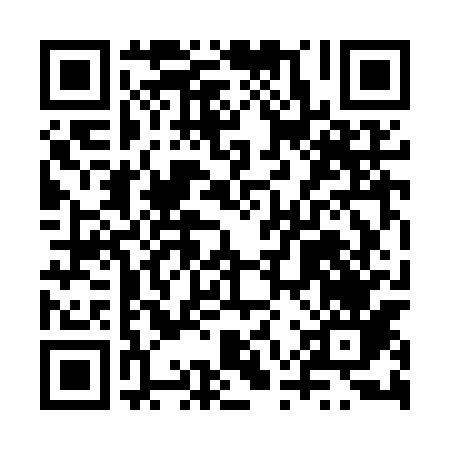 Ramadan times for Zulice, PolandMon 11 Mar 2024 - Wed 10 Apr 2024High Latitude Method: Angle Based RulePrayer Calculation Method: Muslim World LeagueAsar Calculation Method: HanafiPrayer times provided by https://www.salahtimes.comDateDayFajrSuhurSunriseDhuhrAsrIftarMaghribIsha11Mon3:573:575:4711:353:295:245:247:0612Tue3:553:555:4411:343:315:255:257:0813Wed3:533:535:4211:343:325:275:277:1014Thu3:503:505:4011:343:335:295:297:1215Fri3:483:485:3811:343:355:305:307:1416Sat3:463:465:3611:333:365:325:327:1517Sun3:433:435:3311:333:375:335:337:1718Mon3:413:415:3111:333:395:355:357:1919Tue3:383:385:2911:323:405:375:377:2120Wed3:363:365:2711:323:415:385:387:2321Thu3:333:335:2511:323:425:405:407:2522Fri3:313:315:2211:323:445:425:427:2723Sat3:283:285:2011:313:455:435:437:2824Sun3:263:265:1811:313:465:455:457:3025Mon3:233:235:1611:313:485:465:467:3226Tue3:213:215:1411:303:495:485:487:3427Wed3:183:185:1111:303:505:505:507:3628Thu3:153:155:0911:303:515:515:517:3829Fri3:133:135:0711:293:525:535:537:4030Sat3:103:105:0511:293:545:545:547:4231Sun4:074:076:0212:294:556:566:568:441Mon4:054:056:0012:294:566:586:588:462Tue4:024:025:5812:284:576:596:598:483Wed3:593:595:5612:284:587:017:018:504Thu3:563:565:5412:284:597:037:038:535Fri3:543:545:5212:275:017:047:048:556Sat3:513:515:4912:275:027:067:068:577Sun3:483:485:4712:275:037:077:078:598Mon3:453:455:4512:275:047:097:099:019Tue3:423:425:4312:265:057:117:119:0310Wed3:403:405:4112:265:067:127:129:06